DEPARTMENT OF ADMINISTRATIVE SERVICES (DAS)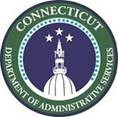   OFFICE OF SCHOOL CONSTRUCTION GRANTS & REVIEW (OSCG&R)            INDOOR AIR QUALITY CERTIFICATION       FORM SCG-3033	C.G.S. 10-291(a)       In projects involving new construction, extensions, or replacement of a building, the town or regional board of education and the building committee of such town or Local Education Agency (LEA) has completed a Phase I Environmental Site Assessment in accordance with the American Society for Testing and Materials (ASTM) Standard E1527, Standard Practice for Environmental Site Assessments: Phase I Environmental Site Assessment Process, or similar subsequent standards.  Phase II and Phase III assessments have been completed when determined to be necessary by a previous assessment, and any additional work required to be performed as a result of these assessments has been incorporated into the project contract documents or has been completed prior to the start of this project.  (See attached report conclusions) C.G.S. 10-291(b)(1)     This site is not in an area of moderate or high radon potential, as indicated in the Department of Environmental Protection’s Radon Potential Map, or similar subsequent publications or the school building project plan incorporates construction techniques to mitigate levels in the air of the facility.  In the case of existing buildings without floor slab replacement, C.G.S. 10-220 requires the local board of education to monitor radon levels in the air instead. C.G.S. 10-291(b) (2)   Where plans incorporate new roof construction or total replacement of an existing roof, they provide for the following: A minimum roof pitch that conforms with requirements of the state building code; A minimum 20-year unlimited manufacturer’s guarantee for water tightness covering material and  workmanship on the entire roofing system; The inclusion of vapor retarders, insulation, bitumen, felts, membranes, flashings, metals, decks and any other feature required by the roof design; and All manufacturers’ materials to be used in the roofing system are specified to meet the latest standards for individual components of the roofing systems of the American Society for Testing and Materials. C.G.S. 10-291(b)(3)     In the case of a major alteration, renovation or extension of a building to be used for public school purposes, the plans incorporate the guidelines set forth in the Sheet Metal and Air Conditioning Contractors’ National Association (SMACNA) publication entitled “Indoor Air Quality Guidelines for Occupied Buildings Under Construction” or similar subsequent publications; or C.G.S. 10-291(b) (4)    In the case of a new construction, extension, renovation or replacement, the building maintenance staff responsible for this facility are trained or are receiving training, or that the applicant plans to provide training in the appropriate areas of plant operations including, but not limited to, heating, ventilation and air conditioning systems pursuant to C.G.S. Section 10-231e, with specific training relative to indoor air quality. We, the undersigned, certify for the above noted project that the statements above are true.Superintendent of Schools: ________________________________ Date: _______________(Print name) ___________________________________________ Architect: ______________________________________________ Date: _______________(Print name) ___________________________________                    Professional Seal: Engineer: ______________________________________________ Date: _______________(Print name) ___________________________________                    Professional Seal: N: Website migration\Form SCG-3033 Indoor air quality certification letter.docFORM SCG-3033 Rev 5/12/17 KDLEA State Project No. Facility 